ESCOLA ________________________________________DATA:_____/_____/_____PROF:______________________________________________TURMA:___________NOME:_______________________________________________________________Avaliação de História1.Analise a imagem abaixo e responda:Os  instrumentos representados pela imagem ao lado foram fabricados em pedra________  e ________, e eles são oriundos de diferentes períodos pré-históricos e de várias regiões do mundo. Assinale a alternativa que preenche as lacunas acima: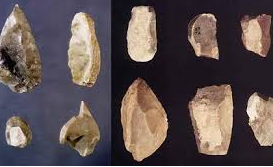 a.(   )lascada e polida        b.(   )lisa  polida                                                c.(   )quebrada e polida     d.(   )raspada e polida2.Analise a imagem abaixo:Essa imagem representa: Assinale apenas uma alternativa.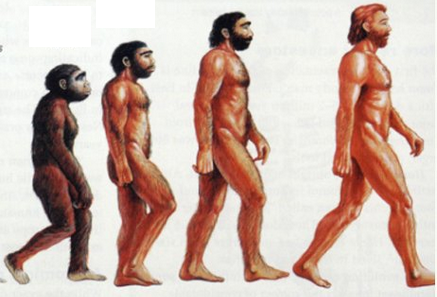 a.(   )A evolução humana.b.(   )Como os macacos se parecem com os seres humanos.c.(   )Como a cor da pele dos  seres humanos foi alternando ao longos dos anos.d.(    ) Como o ser  humano foi ficando mais  alto ao longo dos anos.3.Observe a imagem: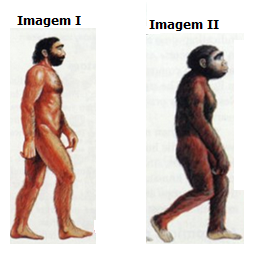 I.A imagem I ,  representa o Homo Erectus e a imagem II,  representa o Homo Sapiens.II.A imagem I,  representa  o Homo Sapiens e a imagem II, representa o Homo ErectusIII.As imagens I e II representam o Australopithecus.IV.As imagens I e II representam O Homo Habilis.Assinale apenas uma alternativa.  Está correta:a.(   ) I              b.(   )II            c.(   )III               d.(   )IV4.Faça a leitura das pistas ao lado, em seguida, selecione as palavras na caixa acima da cruzadinha para preenchê-la corretamente.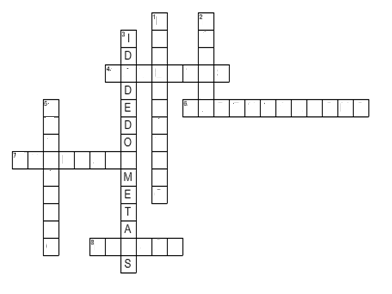 5.Sociedades primitivas cujos vestígios foram encontrados no litoral da América do Sul , sobretudo no Brasil e  que teriam existido entre 6000 d.C. e 1000 d.C., ou seja, a mais de 8 mil anos. Elas eram chamadas de:Assinale apenas uma alternativa.  a.(   )sambaquieiras               b.(   )pandaquieras             c.(   ) mandaquieiras             d.(   )sabaquiedas6.Os principais alimentos cultivados há cerca de 7 mil anos pelos americanos consistiam em: Assinale apenas uma alternativa:a.(   )Eles cultivavam feijão, pimentão , abóbora , milho e tomate.b.(   ) Eles cultivavam apenas  milho, tomate e pepino.c.(   ) Eles cultivavam apenas  feijão, pimenta de cheiro e  abóbora.d.(   ) Eles cultivavam apenas  milho e tomate.7.Os primeiros habitantes do continente americano eram_____________ e viviam da _______, coleta e _______. Assinale a alternativa que preenche as lacunas corretamente.a.(   )nômades/pesca/caça                   b.(   )sedentários/coleta/caça   c.(   )nômades/agricultura/pesca          d.(   )nômades/cafeicultura/caça8.Entre as principais mudanças ocorridas no período Neolítico podemos destacar:a.(   ) o desenvolvimento de rituais religiosos, da organização social e das artes;b.(   )na escultura e na escrita            c.(   ) na  religião e na escrita       d.(   )na escrita e na cultura9.As marcas da presença humana no Período Paleolítico podem ser vistas até hoje: a.(   )em  pinturas rupestres                                b.(   ) nas esculturas de bronze     c.(   ) nas cavernas através das plantas locais        d.(   )nas esculturas encontradas nas margens dos rios antigos10.Nesse período, os grupos humanos viviam em estado natural, ou seja, integrados à natureza: coletavam frutos, grãos, raízes, pescavam e caçavam animais:a.(   )Paleolítico             b.(   ) Neolítico                c.(   ) idade dos Metais         d.(   )povos americanosBoa Prova!